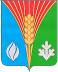             Администрация                                                                                      Муниципального образования                                     Волжский  сельсовет                                     Курманаевского района                                                  Оренбургской области         ПОСТАНОВЛЕНИЕ         15.08.2022   № 82-пО выявлении правообладателя ранее учтенного объекта недвижимостиВ соответствии со статьей 69.1 Федерального закона от 13 июля 2015 года № 218-ФЗ «О государственной регистрации недвижимости», в результате проведения мероприятий по выявлению правообладателей ранее учтенных объектов недвижимости:Определить Никульшина Виктора Николаевича, 00 марта 0000 года рождения, место рождения: с. Бобровка Курманаевского района Оренбургской области, паспорт гражданина Российской Федерации серия 0000 №00000, выдан отделом внутренних дел Курманаевского района Оренбургской области 00.00.0000 года, код подразделения 000-000, СНИЛС 000-000-000-0000, ИНН 000000, зарегистрированного по адресу: Оренбургская область, Курманаевский район, п. Волжский ул. Зерновая д. 14 кв. 2., в качестве правообладателя в отношении жилой квартиры с кадастровым номером 56:16:0404001:587, расположенной по адресу: обл. Оренбургская, р-н Курманаевский, п. Волжский, ул. Зерновая, д. 14, кв.2, владеющим данной жилой квартирой на праве собственности.Право собственности Никульшина Виктора Николаевича на указанный в пункте 1 настоящего постановления на жилую квартиру подтверждается договором от 19 марта 1993 года, выпиской из похозяйственной книги.3. Ведущему специалисту администрации муниципального образования Волжский сельсовет Курманаевского района Оренбургской области (Турутиной Г.А.) осуществить действия по внесению необходимых изменений в сведения Единого государственного реестра недвижимости.4. Контроль оставляю за собой.Глава муниципального образования                                                        К.А. Казачков__________________________________________________________________*Лицо, выявленное в качестве правообладателя ранее учтенного объекта недвижимости, либо иное заинтересованное лицо вправе представить в письменной форме или в форме электронного документа (электронного образа документа) возражения относительно сведений о правообладателе ранее учтенного объекта недвижимости, указанных в проекте решения, с приложением обосновывающих такие возражения документов (электронных образов таких документов) (при их наличии), свидетельствующих о том, что такое лицо не является правообладателем указанного объекта недвижимости, в течение сорока пяти дней со дня получения указанным лицом проекта решения.Возражения могут быть представлены любым из следующих способов:- почтой по адресу: 461065, Оренбургская область, Курманаевский район, п. Волжский, ул. Центральная, 5, кабинет 1;- лично по адресу: 461065, Оренбургская область, Курманаевский район, п. Волжский, ул. Центральная, 5, кабинет 1, тел. (35341) 25149, режим работы: пн-пт с 9:00 до 17:00, перерыв с 13:00 до 14:00;- электронной почтой по адресу: volsovet@yandex.ruОдин экземпляр настоящего проекта постановления получен мною лично«___»_________2022_______________   _______________________________________________________________      (подпись)                                         (Фамилия, имя, отчество полностью)